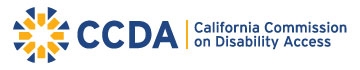 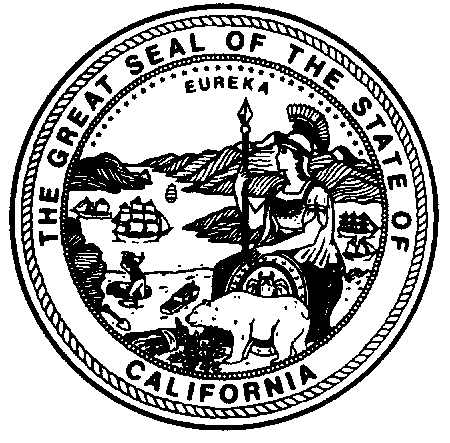 GOVERNOR EDMUND G. BROWN JR.CALIFORNIA COMMISSION ON DISABILITY ACCESS721 Capitol Mall, Suite 250Sacramento, California  95814(916) 319-9974 office  (916) 319-9976 fax 	(800) 735-2929 TDD/TTYwww.ccda.ca.govMEMBERS of the COMMISSIONGuy Leemhuis – ChairScott Hauge – Vice-ChairTony Thurmond – Assembly MemberChad Mayes – Assembly MemberLaurie Cohen YooChris DowneyDouglas WieleMEMBERS of the COMMISSIONLillibeth NavarroCelia McGuinnessMichael ParavagnaSteve DolimBetty WilsonAnthony SeferianChet WidomCommission Executive StaffAngela Jemmott – Executive DirectorMEETING NOTICE AND AGENDACALIFORNIA COMMISSION ON DISABILITY ACCESSFULL COMMISSION MEETINGCCDA wants to provide the highest level of accessibility for all meetings. We encourage you to look at the detailed information on page 3.April 22, 201510:00 AM to 4:00 PM(The end time is an estimate, the meeting may conclude earlier)TELECONFERENCE # 1-866-770-5886PARTICIPANT PASSCODE: 19311577Live Captioning https://global.gotomeeting.com/join/244842589Meeting Site LocationThe California Endowment1000 North Alameda StreetLos Angeles, CA 90012On-site parking available on first-come, first-serve basis.  Provide name of event to parking attendant.Notice is hereby given that the California Commission on Disability Access (CCDA) will hear, discuss, deliberate and/or take an action upon the following items listed in this notice. The public is invited to attend and provide their input or comments.ITEMS:Call to Order/ Roll Call/ Pledge of Allegiance/ HousekeepingRendering of OATH- New Commissioners and Re-AppointmentsWelcome of new Commissioners- Presentations from New Commissioner(s)Approval of Meeting Minutes (January 14, 2015) - ActionComments from the Public on Issues not on this Agenda:  The Commission will receive comments from the public at this time on matters not on the agenda.  Matters raised at this time may be briefly discussed by the Commission and/or placed on a subsequent agenda.Local Disability Commissioners – Presentation UpdatesLos Angeles(city and county)RiversideComptonSubcommittee UpdatesChecklist Committee Education and Outreach CommitteeLegislative Committee Executive Report – Executive Director Angela JemmottGeneral Board operational updatesCCDA StaffingOutreach effortsRiverside WorkshopLegislative Offices
Lunch break 12:00pm – 1:00pmPresentation-  “The World of the Local Building Officials” CCDA Bill Tracking-Budget Reporting
Narrative and up-to-date financial reportsComments from Commission membersFuture Agenda Items:  The Commission may discuss and set for action on future agendas, procedural and substantive items relating to state buildings regulatory programs, Commission policy and administrative matters. AdjournThe CCDA meeting is operating under the requirements of the Bagley-Keene Open Meeting Act set forth in Govt. Code Section § 11120-11132.  The Act generally requires the CCDA to publicly notice their meetings, prepare agendas, accept public testimony, and conduct their meeting in public unless specifically authorized by the Act to meet in closed session.Meetings are subject to cancellation; agenda items are subject to removal or items may be taken out of order.The Commission meets under the authority of Government Code § 8299.The Commission may hold a closed session on pending or proposed litigation involving the Commission [Govt. Code § 11126(e)] and personnel matters and performance review relating to the Commission [Govt. Code § 11126(a)].The meeting facilities and restrooms are accessible to individuals with disabilities. Each CCDA Commission meeting will provide teleconference, captioning, and large print agendas.Requests for accommodations for individuals with disabilities (sign-language interpreter, assistive listening device, Braille, or any other accommodation needed by an individual) should be made to the Commission office no later than 10 (ten) working days prior to the day of the meeting.Technical difficulties with equipment experienced prior to or during the meeting preventing or inhibiting accessibility accommodation is not cause for not holding or for terminating the scheduled meeting.If Para transit services are needed, they may be contacted at (916) 429-2744, TDD (916) 429-2568 in Sacramento.  Sacramento Regional Transit (www.sacrt.com) has public transit available the day of the meeting.  For alternate routes contact Sacramento Regional Transit at (916) 321-BUSS (2877); for hearing impaired (916) 483-HEAR (4327).For Los Angeles Public Transit (www.metro.net) or (323) 466-3876 for bus and rail transit information.  Riders with hearing or speech impairments use the California Relay Service – dial 711, and then the number you need.  For Para transit services (www.asila.org) or if you ARE a certified access services rider within Southern California and would like to make a reservation call: 1-800-883-1295, TDD 1-800-826-7280.  If you ARE NOT a certified access services rider, contact customer service at 1-800-827-0829, TDD 1-800-827-1359.For the latest information on meeting status, check the California Commission on Disability Access Web Site: http://www.ccda.ca.gov/ Questions regarding this notice and agenda may be directed to, Office Administrator at (916) 319-9974 or at 721 Capitol Mall, Room 250, Sacramento, California 95814.AB 52AB 52(Gray D)   Public accommodations: construction-related accessibility claims.    (Gray D)   Public accommodations: construction-related accessibility claims.    AB 1342AB 1342(Steinorth R)   California Commission on Disability Access.    (Steinorth R)   California Commission on Disability Access.    SB 67SB 67(Galgiani D)   Disability access: statutory damages.    (Galgiani D)   Disability access: statutory damages.    SB 251SB 251(Roth D)   Civil rights: disability access.    (Roth D)   Civil rights: disability access.    SB 624SB 624(Anderson R)   Accessible state technology.    (Anderson R)   Accessible state technology.    